Who is conducting this test?What application are you testing? When do you plan to test? Customers have a maximum of 5 continuous business days to complete the full test. Tests that run over this period will require a complete re-sit of the conformance test in order to be assessed by ASX.  Please advise below when you intend to conduct your self-test, this test should be completed in one trading session:Instruments to be used during testing? What will you be testing? To facilitate a timely and efficient assessment and reporting process, ASX asks customers to complete the following table, which specifies the test script(s) that are NOT applicable for their conformance test. There are four options for each test case:Mandatory (M) – must be attempted and passed.Supported Functionality (SF) – this case is conditionally mandatory if you intend to support this functionality in production.Optional (O) - can be skipped if the application does not support this function. The function may not be used in production.Not Supported (NS) – Optional and Supported Functionality cases can be set to Not Supported only if this functionality will not be used in production.O and SF cells can be changed to NS by clicking the value in the cell you wish to modify and select NS from the drop down list. Customers must also provide details as to why they will not attempt the test case.AttestationI confirm, that by submitting this document, I have read and understood the expectations of the ASX Application Conformance test. I will at all times, throughout my test, adhere to those expectations with special consideration given to ASX Operating Rules and Procedures on acceptable market behaviour.    I also confirm the following: The application details provided in this document, specify the application, which will be used to perform the test scripts nominated as applicable to ASX conformance requirements.The application and version used in this conformance test will be the same as used in production.If upon receiving a ‘pass’ assessment for this application I subsequently alter this application,  I understand ASX requires that I re-sit the Application Conformance test as a new, complete, and separate instance. The ultimate responsibility of the application is that of the customer and ASX accepts no liability in any impact to the operation and / or integrity of the environment introduced as a result of this application.  Who do you send this to? This checklist should be returned to CTS no later than 1 business day prior to the intended test date. DisclaimerThis document provides general information only and may be subject to change at any time without notice. ASX Limited (ABN 98 008 624 691) and its related bodies corporate (“ASX”) makes no representation or warranty with respect to the accuracy, reliability or completeness of this information. To the extent permitted by law, ASX and its employees, officers and contractors shall not be liable for any loss or damage arising in any way, including by way of negligence, from or in connection with any information provided or omitted, or from anyone acting or refraining to act in reliance on this information. The information in this document is not a substitute for any relevant operating rules, and in the event of any inconsistency between this document and the operating rules, the operating rules prevail to the extent of the inconsistency.ASX Trade MarksThe trademarks listed below are trademarks of ASX. Where a mark is indicated as registered it is registered in Australia and may also be registered in other countries. Nothing contained in this document should be construed as being any licence or right to use of any trade mark contained within the document.ASX®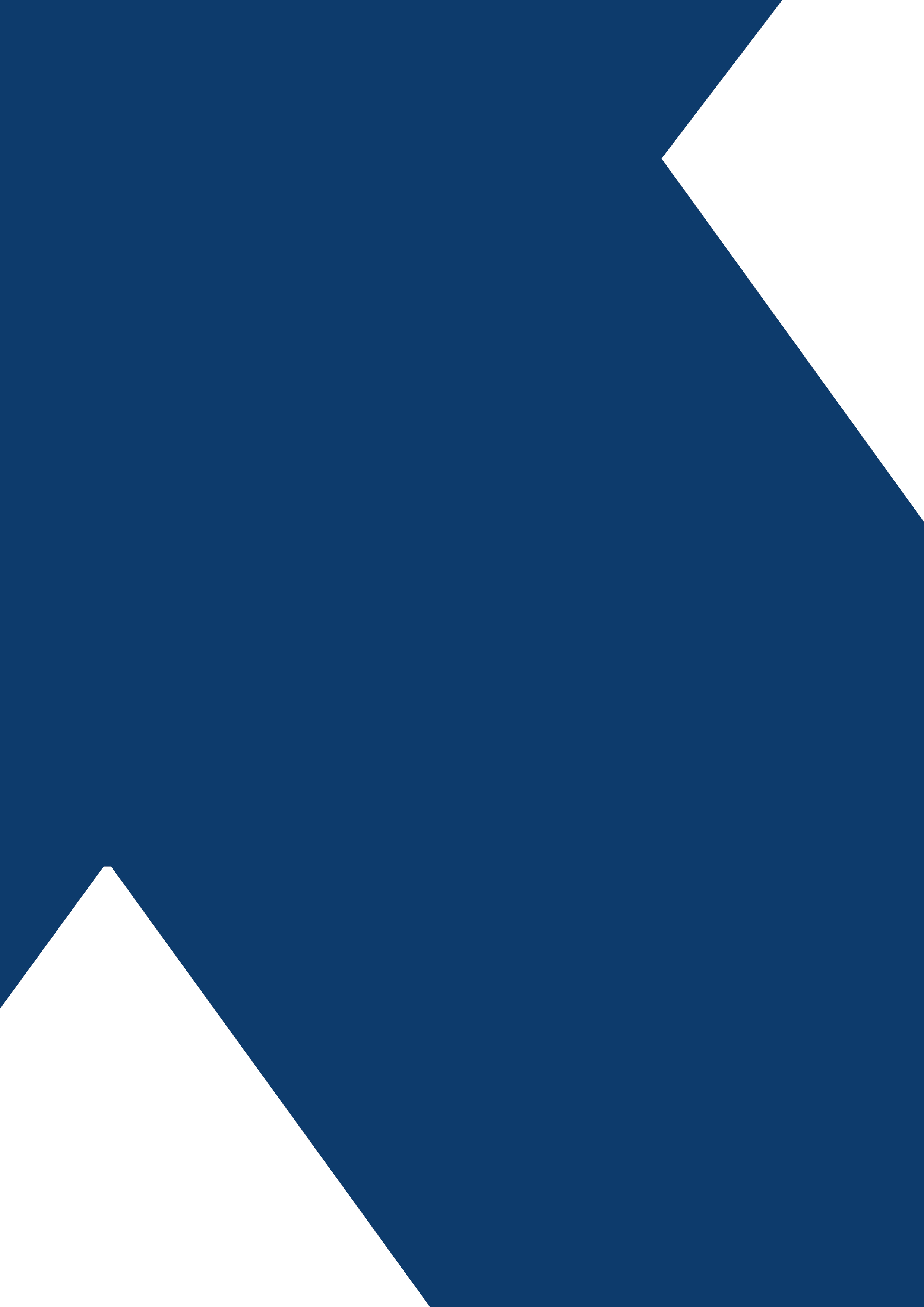 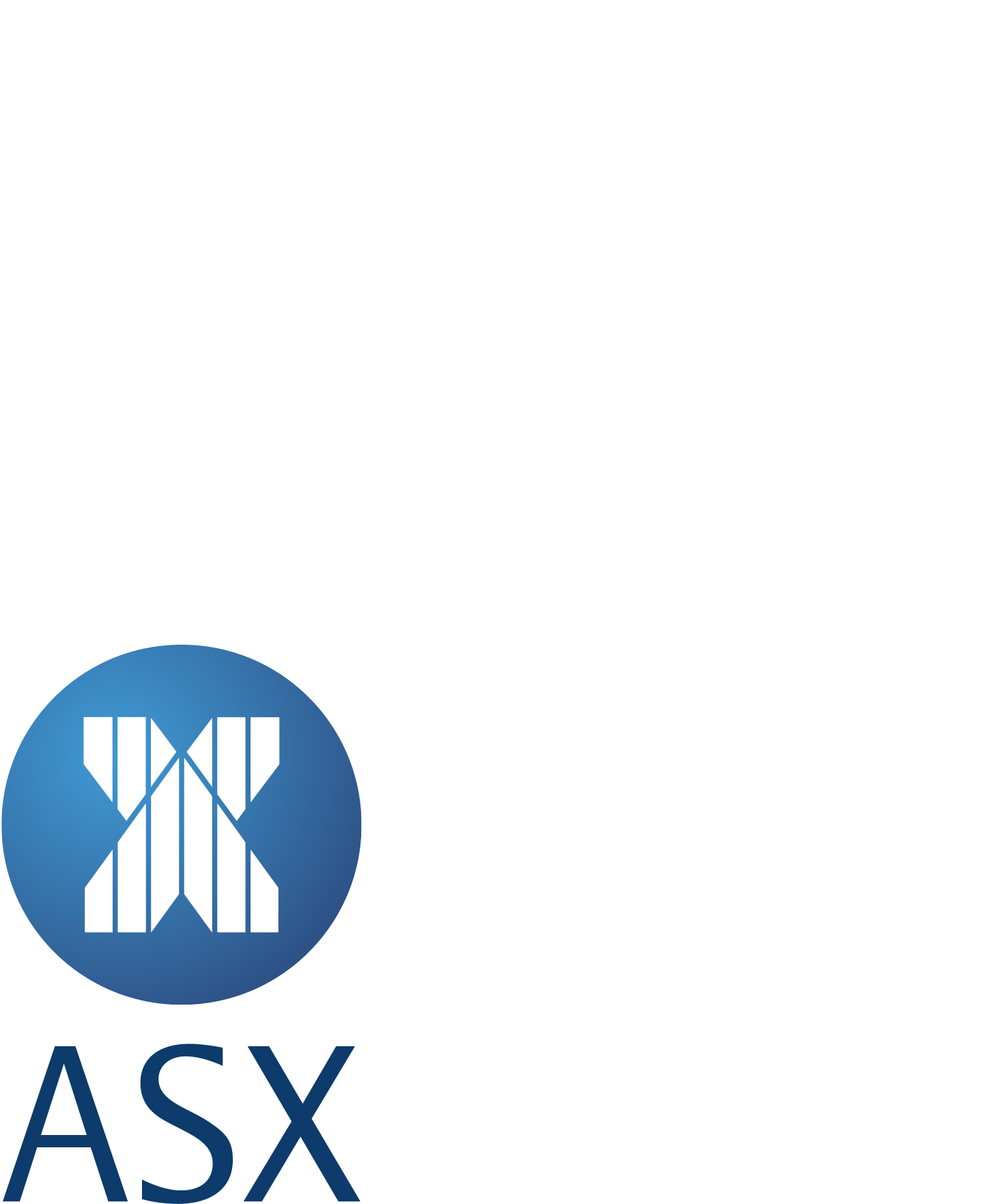 Information Classification - ConfidentialASX TradeITCH and OUCH Application ConformancePre-Test ChecklistJuly 2023 Test Contact Name and NumberFirm/Company nameApplication Name and Version Number Application Details*Application Details*Application Name and Version Number Protocol Session/Login Id (1 per protocol only)ASX Trade ITCH Source IP for Rewinder request:ASX Trade OUCH Application DetailsApplication DetailsDeveloper Name Phone Number Participant Type (Trading Participant or Vendor) Commercial Application Name Developed or provided by software vendor Compiler/Linker used Operating System used Self-test Date Self-test Start Time Self-test End TimeType of TestsInstrument CodeEquityOptions/Warrants SectionTitleOUCHITCHReason 3.1.1Log OnM3.1.2Log OutM3.2.1Equity Order EntryM3.2.2Equity Order ModificationM3.2.3Equity Order CancellationM3.3.1Centre Point – Mid-point only3.3.2Centre Point – Dark Limit Order3.3.3Centre Point – Sweep Order3.3.4Centre Point – Dual-posted Sweep Order3.3.5Centre Point – Block w/ MAQ Order3.3.6Centre Point – Dark Limit w/ MAQ Order3.3.7Centre Point – Limit Sweep w/ MAQ Order3.3.8Centre Point – Any Price Block Order3.3.9Centre Point – Any Price Block w/ MAQ Order3.4.1Unintentional Crossing Protection3.4.2Fak/FoK Time Validity3.4.3Short Selling3.4.4Cancel by Order ID4.1Order Status Verification4.2Account Disable4.3OUCH Recovery5.1.1ITCH Rewinder - Gap Request Packet5.1.2ITCH Snapshot - Glimpse5.2.1ITCH – Order and Trade Validation5.2.2ITCH – Session State Validation